REHEARSAL REPORT 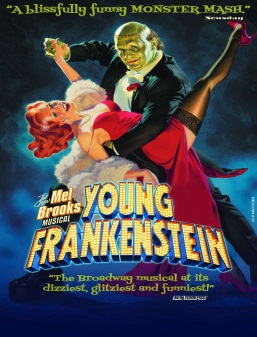 Production:  Young Frankenstein		Date:     Wednesday February 5 		Stage Manager: Laurie Kincman		Assistant Stage Managers:  Teah Crow, Joe Reuss			Guests:  None   							Call Began :  6:30 pm	Breaks:  7:55 (10)		Ended 9:30 pm		Late:   Madrzak (15) , Steidl (exc.)  			Absent:    none 		Thanks everyone, Laurie Kincman, SMRehearsal BreakdownRehearsal BreakdownRehearsal BreakdownTimeWhat Who6:30-7:05 pmAct Two Music with GaryFull Company except O’Hara, Sveen7:05-9:30 pmReview Blocking from Top of Act II (with music) and then keep goingBeyer, Boydston, Bush, Cooke, Cornwell, Costello, Fanshaw, Gray, Holloway, Holmes, Johnson, Katschke, Madrzak, Masterson, Mian, Napolski, Novak, O’Hara, Schneider, Steidl, Taylor, Varelis, Ward, Williams, Wilson, YoungrenNext RehearsalThursday February 6Next RehearsalThursday February 6Next RehearsalThursday February 6TimeWhat Who6:30-8:30 pmChoreography: “Family Business”Beyer, Boydston, Cooke, Gray, Holloway, Madrzak, Masterson, Steidl8:30-9:30 pmChoreography-“ Surprise”Beyer, Boydston,  Cornwell, Gray, Katschke, Steidl, Ward, WilliamsScenery/Technical Direction (Mandy and Ron):11.   Could there be a place in the bookcase unit for Frederick to put back the 3 books he is holding at the top of I-7?12.  Is it possible for an actor to get to the upstage side of the castle door unit without being seen?Props (Mandy)13.  Please ADD (3) suitcases for three female passengers in I-3, in addition to those already on the prop list.  14. Frederick will use the stethoscope in both I-10 and II-2.15. The stone fell out of Elizabeth’s engagement ring when she tossed it offstage tonight. The ASMs found it and put it in the ring box.Lights (Nick):16. Laurie has some additional score cuts in and “Family Business” to give you.Costumes (Joe)Please see prop notes #14 and 1517. Thank you for Igor’s cape and hood—it worked great and he did not have any problems hearing or tripping over it.FITTINGSSound (Ron): No notes tonight, thank you.Miscellaneous:No other notes tonight, thank you.